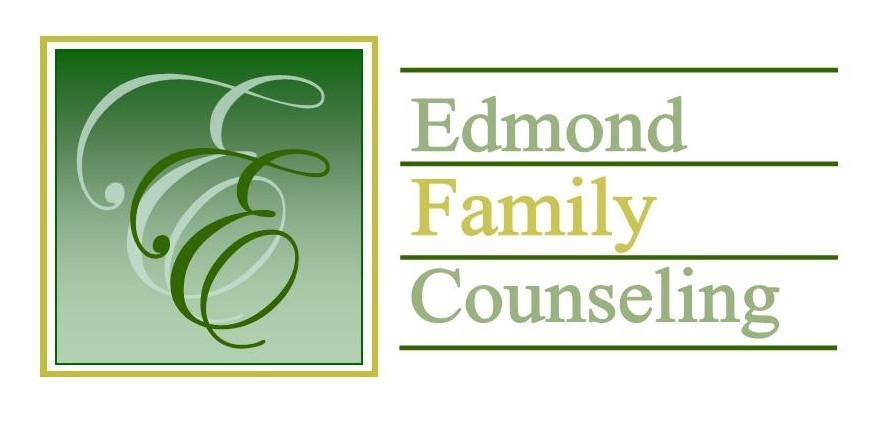 Edmond Family Counseling is committed to strengthening families and our community by championing mental health through prevention, education, and counseling.June Meeting AgendaMEETING DATE:  June 29, 2021      12:00 to 1:00 pmTherapist Showcase- Sheila Stinnett1. 	Call to Order: President- Chris Budde2. 	Consent Agenda: Remember anything in this section can be removed, discussed and      	voted on separately.a.	May Meeting Minutesb.	May Special Meeting Minutesc.	June Director’s Report (Summary of Director’s activities since last    					board mtg.)d.	June Administrative Manager’s Report  (Summary of Administrative 					Manager’s activities since last board mtg.) e.	May Statistical Report3.	Old Business	a.	Possible consideration and vote to revise EFC board bylaws b.	Possible consideration and vote to approve Suhani Lageman’s resignationc.	Discussion and vote on revision of employee leave policy as per 					recommendation by agency’s legal counseld.	Discussion and update on Girl Strong program		4.	New Businessa.	Possible consideration and vote to enter executive session as per title 25 Oklahoma statute 307 (b)(1)b.	Possible consideration and vote to enter regular board session c.	Possible consideration and vote on any motions as a result of executive sessiond.	Possible consideration and vote to approve FY’22 Strategic Action Plane.	Discussion concerning 2021 OAYS Peer Reviewf.	Discussion on French Family Foundation grant funds for FY’22g.	Possible consideration and vote to approve procedures of the business continuity/recovery plan5.	Board Resources – Sheila StinnettAppointment of board nomination committeeDiscussion to schedule annual board meetingLegislative focus of the month- Kathy Matthews6.	Committee Reports:	a.	Financial Committee May Treasurer’s ReportPossible consideration and vote to designate the BancFirst account for employee salary reserve 	b.   	Hope for Families – Chris Budde            c.   	Fundraising- Sheila Stinnett d.   	Public Relations and Be Edmond- Sheila Stinnette.	Professional Development & Oversight Committee- Sarah Brown7. 	New Business- (In accordance with the Open Meeting Act, new business is defined as 	any matter not known about or which could not have been reasonably foreseen prior 	to the time of posting the agenda.)8. 	Adjournment		    	Lunch will be provided by EFC for June 2021      Please call 341-3554 & leave a message if you are unable to attend     EFC Board Meeting agenda posted in the EFC lobby June 25, 2021